PRIJSLIJST BLOEMEN-EN PLANTENVERKOOP 2024Naam: …..……………………………………               Tel: ……..…………….  Mail: ……………………………………………………           +SERRE                                                         Gelieve onderstaand uw keuze(s) aan te kruisen aub. Ik haal mijn bestelling zelf af op (ongeveer) :O maandag 22/4 om ……………………………                             (van 8.30.0-11.55 & 13.15 - 16.40)O dinsdag 23/4 om …….………………………..                             (van 8.30.0-11.55 & 13.15 - 16.40)O woensdag 24/4 om …………....................                             (van 8.30 - 12.00)O donderdag 25/4 om  .…………………………                            (van 8.30.0-11.55 & 13.15 – 15.50)O vrijdag 26/4 om ………………………………..                            (van 8.30.0-11.55 & 13.15 – 19.00 nocturne)0 Mijn bestelling mag meegegeven worden met ……………………………………………………………………0 andere : ………………………………………………………………………………………………………………………..0 ik wens (gelijkaardige) vervangers (indien mogelijk) voor de soorten die eventueel ontbreken** Indien een bepaalde soort, ondanks onze grote voorraad, toch uitverkocht is, hebt u de keuze om de optie ‘vervangers’ aan te kruisen. We zorgen dan voor een passende ‘vervanger’ indien mogelijk.NrNAAM PLANTPrijsAantalTotaalEénjarige STAANDE PLANTEN                         Eénjarige STAANDE PLANTEN                         Eénjarige STAANDE PLANTEN                         Eénjarige STAANDE PLANTEN                         Eénjarige STAANDE PLANTEN                         1. aTagetes dubbelbloemig ‘King Yellow’ (geel)0.401. b                   dubbelbloemig ‘King Bee’ (geel/roest)0.401. c                  dubbelbloemig ‘King Orange’ (oranje)0.401. d                  enkelbloemig ‘Disco Red’ (donkerrood)0.401. e                  enkelbloemig ‘Disco Flame’ (donkerrood, gele randjes)0.401. f                enkelbloemig ‘Disco Marietta’ (bruinrood, goudgele randen)                             0.402.aStruikmargriet (argyranthemum) (pot 3l)    ‘wit’                                  3.002.bStruikmargriet (argyranthemum)  (pot 3 l)  ‘roze’                3.003.Middagbloemen0.404.Dahlia hybrida  ‘figaro mix’                                                                        nieuw0.755.Gazania rigens wonderwall mix (zeer lange bloei)                                          0.906.a.Bidens  ‘spicy electric’ ™ (bloeit rijkelijk en lang, sterk)                                          1.106.b.Bidens ‘blazing star’ ™ (nieuwe variant, bloeit rijkelijk en lang, sterk)      nieuw1.107.Coleus blumei grande mix (siernetel, pot 2l) (bontbladige siernetel) nieuw                                                                                                                  nieuw         2.008.Allysum lobularia snow chrystal (sneeuwtapijt) ‘wit’0.409.aDiascia ‘Trinity Sunset’ ™ (rijkbloeiend, zéér sterk, aanbevolen)                                                                                1.109.bDiascia ‘trinity Grace’ ™ (rijkbloeiend, zéér sterk, aanbevolen)                nieuw1.1010.aLobelia erinus laura deep blue dark leaved       ‘blauw’                    0.4011.aPelargonium hortorum zonale x twoinone  ‘white splash’ ®       nieuw1.0011.b                           hortorum black velvet            ‘scarlet’  (rood)           1.0011.c                            hortorum black velvet           ‘roze’ 1.0012Erigeron ‘Blütenmeer’ (‘fijnstraal’) (rijkbloeiend, prachtige plant, sterk aanbevolen, kan grondvorst aan tot -4)0.7513.aOsteospermum senorita Bonita®                                                           nieuw1.1013.bOsteospermum senorita Rosita®                                                            nieuw1.1014Felicia ‘felicity blue’ ™ (hittetolerant, rijkbloeiend, pot 1l)                                    1.4016.aWaterbegonia super olympia :‘groen blad-wit’   (zéér sterk, lange bloei)0.4016.b                                                              ‘groen blad-rood’ (zéér sterk, lange bloei)0.4017Cosmos  bipinnatus cantate ‘mix’  prachtig kleurenpalet 0.65Éénjarige HANGPLANTENÉénjarige HANGPLANTENÉénjarige HANGPLANTENÉénjarige HANGPLANTENÉénjarige HANGPLANTEN20.aHelichrysum lanatum  (‘viltig blad ’)         ‘silver ‘      1.0020.bHelichrysum lanatum  (‘viltig blad’)          ‘variegated’1.0021Plectranthus ‘variegated’                                                         1.0022.aHanggeraniums  balcon red ®  (rood) (zeer sterk)1.0022.b                      balcon polar ® (wit) (zeer sterk)1.0023.aBacopa   ‘ blauw ‘1.0023.b                   ‘ wit ‘1.0023.c                     ‘roze’                                                                       1.0024.aScaevola  trailing ‘white touch‘ ™ (wit, zeer sterk)1.1024.b                                    ‘pink blessing‘ ™ ( roze, zeer sterk, lange bloei)                1.1025.aSurfinia   ‘ supertunia vista silverberry‘ ®(ongelooflijke bloeier, extreem hitte- en weer resistent)                             1.2025.bSurfinia   ‘ supertunia vista paradise’ ®(fushia)  (ongelooflijke bloeier, extreem hitte- en weer resistent)          1.2025.cSurfinia   ‘ supertunia vista jazzberry’ ®(ongelooflijke bloeier, extreem hitte- en weer resistent)                                                                                                       nieuw1.2025.dSurfinia   ‘supertunia vista bubblegum’ ® (ongelooflijke bloeier, extreem hitte- en weer resistent)                                                                                                       1.20KRUIDENKRUIDENKRUIDENKRUIDENKRUIDEN30.aRozemarijn klein (10-15 cm)1.0030.bRozemarijn groot (30-40 cm, pot 3 L)2.0031Salie (20 cm; meerjarig – pot 3 L)2.0032Fijn  bieslook (meerjarig - pot 3 L)2.0033Dragon (meerjarig, pot 1l)                                                                            nieuw1.4034Pepermunt (mentha piperita)                                                                                      nieuw1.0035Groene munt (mentha spicata)                                                                                  nieuw1.0036Peterselie plat1.0037Peterselie gekruld1.0038Koriander 1.0039.aTijm (meerjarig, zeer compacte, sterke soort, pot 3L)2.0039.bTijm (meerjarig, zeer compacte, sterke soort, pot 10.5)1.0039.cCitroentijm (meerjarig, pot 3L)2.0040Marjolein (meerjarig)1.0041Citroenmelisse (meerjarig)1.0042Appelmunt (meerjarig)                                                          1.0043Munt Morocco (meerjarig)                                                    1.0044Sinaasappelmunt (Pipereta orange citrata)                                                            1.0045 Aardbeienmunt (Pipereta strawberry)                                      1.0046Lavas  (maggiplant, pot 3L)                          2.0047Lippia citrodora fresman = citroenverbena (doorlevend, superkruid)          (pot 3L)                                                               2.0048Basilicum                                                                                                          nieuw1.0049Ananasmunt (mentha suaveolens ananas)                                                    nieuw1.00GROENTENPLANTJESGROENTENPLANTJESGROENTENPLANTJESGROENTENPLANTJESGROENTENPLANTJES50Tomaten ‘rode snoeptomaten’(knapperig, peervormig, zoet)0.7051Tomaten ‘green zebra’  (groene, gestreepte, fris smakende soort)                   0.7052Trostomaten ‘ Kumato ’ (vaste, sterke, zeer productieve soort, bruin-groene vrucht)0.7053Tomaten ‘smaaktomaat’ (medium groot- plat, vast)0.7054Tomaten ‘Tiger’ (knapperig, donkerbruin, pingpongtomaat)0.7055Tomaten ‘Pyros’ (vleestomaat)0.7056Tomaten ‘Côtelée’ (vleestomaat met weinig pitjes, oude soort, laat rijpend)                             0.7057Tomaten ‘Coeur de boeuf’ (de originele vleestomaat)0.7058Tomaten ‘Borsalino’ (coeur de boeuf variant, zéér productieve soort)             0.7059Tomaten ‘Kosovo’ (rozerode vleestomaat type Coeur de boeuf, vroeg rijp)                                  0.7060Trostomaten ‘Delight’ (middelgroot,vast & smakelijk)0.7061Tomaten ‘ Tapaz ’ (aperitieftomaat)0.7062Tomaten ‘kers – geel’ (zeer knapperig, overvloedig veel vruchtjes)            0.7063Tomaten ‘kers – rood’ (knapperig, zeer productief kerstomaatje)                0.7064Tomaten ‘Fandango’   (zoete vleestomaat, bestand tegen bacterievuur, resistent tegen fusarium & verwelking, productieve soort, aanrader)                                                  nieuw0.7065Ananastomaat (zoete, geel-oranje-rode vleestomaat)0.7066.aZoete puntpaprika rood0.7066.bZoete puntpaprika geel                                                              0.7067.aRode paprika                                                                 0.7067.bGele paprika                                                                              0.7068Rabarberplant      (pot 3 l)                                                                            nieuw2.0070Aardbeiplant (fragaria ananassa temptation) (doordragende aardbei )  (pot 2l, plant bloeit al)1.0071Courgetteplantje  Diamant0.4072Pimentpepertjes0.70VASTE PLANTENVASTE PLANTENVASTE PLANTENVASTE PLANTENVASTE PLANTEN80Lavendel (lavendula angustifolia Hidcote)                                                                  nieuw                       1.0081.aKlimop (zonder stok)0.6081.bKlimop (gestokt, 1meter)0.8082Pachysandra (bodembedekker,winterhard, bloei april)0.8083Festuca glauca (zilverkleurig siergras- meerjarig) (pot 3L)1.7084Hosta Elegance   (pot 3L)                                                         2.0085.aSalvia Microphylla hotlips  (prachtige vaste plant, winterhard, bloeit juni->november, aanbevolen)      (pot 3L)                                                                              1.6585.bSalvia Microphylla Cherry Lips ® (prachtige vaste plant, winterhard, bloeit juni->november, aanbevolen)      (pot 3L)                                                                                      nieuw1.6586Rudbeckia fulgida goldsturm improved  (zonnehoed, sterke kustplant)                                                                                                                                                                         nieuw                                                                                                                  nieuw                                                                                                                                1.2087Kniphofia uvaria Flamenco mix (fakkellelie, groenblijvend, sterke plant, pot 2l)                                                                                                                                                   nieuw1.5088Lampenpoetsersgras (pennisetum alopecuroides) (pot 3l)           1.7089.aIjsbloem Delosperma ‘Wheels of wonder Fire wonder’ ® (oranje-rood) (groenblijvend, zeer lange bloei, zeer sterk en winterhard)                               1.7089.bIjsbloem Delosperma ‘Wheels of wonder white improved’ ® (wit-geel) (groenblijvend, zeer lange bloei, zeer sterk en winterhard)                               nieuw1.7089.cIjsbloem delosperma ‘Wheels of wonder hot pink wonder’®1.7089.dIjsbloem Delosperma ‘Jewel of desert grenade’®1.7089.eIjsbloem Delosperma ‘Royal ranger yellow’®                                    nieuw1.7090Gaura ‘white splash’  (prachtkaars)                                                          1.3091.aAgapanthus Charlotte ® (pot 3l)                                                              nieuw4.5091.bAgapanthus Fireworks ® (pot 3l)                                                             nieuw4.5092Viburnum tinus (groenblijvende winterbloeier, struik, pot 3 L, 30 cm hoog momenteel)                                                                                                                                     3.5093Verbena bonariensis improved (ijzerhard)                                               nieuw1.0094Stipa tenuissima  ‘Pony Tails‘ (siergras, pot 10.5)                                             nieuw1.2095Carex comans Frosted Curls (groenblijvend, siergras, pot 1l)                      nieuw1.3096Anemone ‘Hybrida elite pure white’   (pot 1.5l)                                    nieuw2.3097Geranium ‘confetti’  (pot 1 l)                                                                        nieuw2.60TOTAAL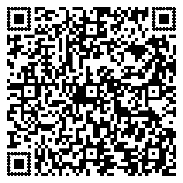 Qr code website school met foto’sen uitleg van alle planten